PERALTA COMMUNITY COLLEGE DISTRICT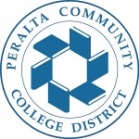 COUNCIL ON INSTRUCTION, PLANNING, AND DEVELOPMENT (CIPD)   CIPD Agenda, Monday, May 4, 2020, 1:00pm-3:00pm via ZoomCo-Chair: Siri Brown, VC of Academic AffairsCo-Chair: Heather Sisneros, Laney Curriculum Co-chairNote Taker: Frank Nguyen LeACT 1: Review Apr 6 & 20, 2020 agenda minutes (1:00pm- 1:10pm)ACT 2: Curriculum proposals for review and approval (1:10pm-2:30pm)Laney CollegeMerritt CollegeBerkeley City College College of Alameda General Education Subcommittee Proposals for 2020-21ACT 3: Pressing Curriculum Topics (2:30pm-3:00pm) Proposal to Change the DE Approval Process.Update to CIPD Bylaws.Final CIPD Effective Term GuidelineCoA New Discipline: Modern Making/MAKER:  Supervised design and production in the campus Fab Lab, either individually or in small groups, to facilitate completion of personal and course-based projects. It is a career education discipline with a broad/wide range of acceptable preparations. The suggested top code is 0956.00*, manufacturing and industrial technology. It is broad and capable of adapting to whatever machines may be in the FABLAB. Minimum qualification is : Any Degree and Professional Experience as listed in MANUFACTURING TECHNOLOGY, 2018 Minimum qualification handbook, pg.# 20Laney New discipline: Linguistics/LING